PROCEDURA DI PROVA                       Riferim. Normativi: CEI 20-22 / CEI 20-17 / CEI 20-13 / CEI 11-17 ed. 3           La prova deve essere eseguita su cavi completamente privi di tensione.ISPEZIONE VISIVA	L'ispezione visiva ha lo scopo di verificare la completezza dell'installazione, lo stato di integrità dei cavi stessi, la conformità del montato al progetto e la rispondenza alle norme.PROVA DI TENSIONE APPLICATA)  PROVA SUL CAVO	La prova dovrà essere eseguita in accordo alla norma CEI-11-17-2006-07. La prova si effettua applicando una tensione continua tra ogni conduttore e tutti gli altri collegati tra di loro, lo schermo e la terra, per un periodo di 15 minuti. La tensione che dovrà essere applicata è la seguente:                        Cavi con tensione nominale del cavo >  1 kV fino a 30 kV : → 4UoDove Uo = tensione nominale del cavo verso terra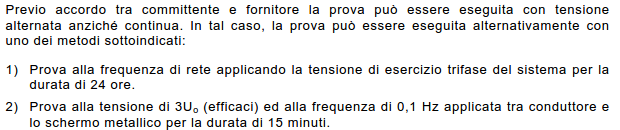    3) 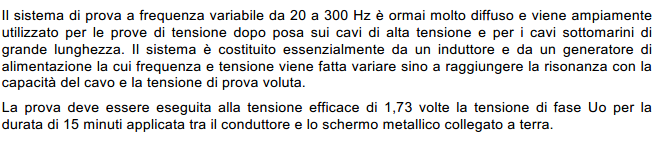 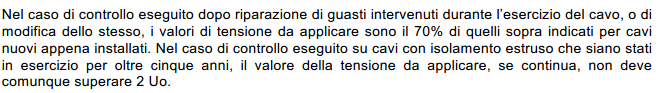 	La tensione va applicata gradualmente, controllando costantemente la corrente assorbita e fermandosi almeno per 1 minuto alla tensione nominale prima di proseguire. 	Raggiunta la tensione di prova si fanno trascorrere i 15 minuti previsti e si riporta la lettura della corrente assorbita. Durante la prova il cavo non deve scaricare. 	Trattandosi di prova che utilizza alta tensione bisogna avere particolare cura a recintare l'area di prova e sopratutto dovranno essere rispettate tutte le norme di sicurezza. Nell'area di prova potrà accedere solo personale qualificato addetto alla prova stessa. Particolare cautela dovrà essere presa nei confronti delle distanze di sicurezza. TERMINATA LA PROVA IL CAVO DEVE ESSERE SCARICATO UTILIZZANDO UN APPOSITO FIORETTO DI MESSA A TERRA.DOPO LA PROVA DI TENSIONE IL CAVO DOVRA’ RESTARE COLLEGATO A TERRA PER UN PERIODO NON INFERIORE ALLE 12 ORE PRIMA DI ACCEDERE ALLE PARTI VIVE DEL COLLEGAMENTO  CIRCUITI DI PROVA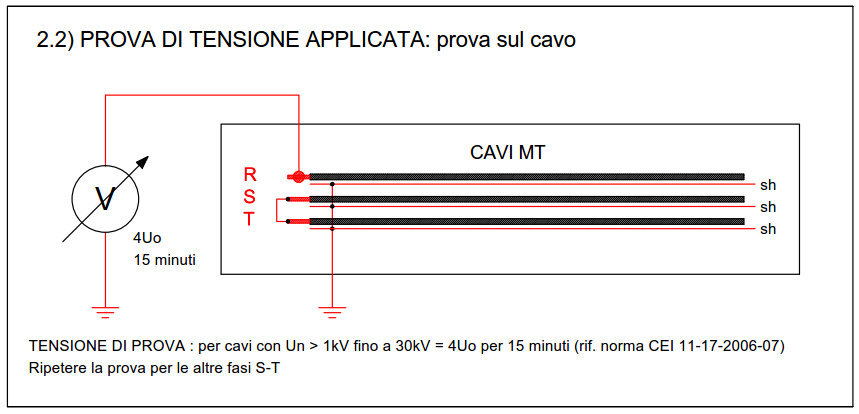 RISULTATI DI PROVAISPEZIONE VISIVA		Fase	    R	    S	    T		Num. cavo	______	______	______			______	______	______			______	______	______			______	______	______			______	______	______			______	______	______			______	______	______			______	______	______                                                                            ______	______	______		                                 ______	______	______		 	______	______	______                                                                            ______	______	______		 	______	______	______                                                                            ______	______	______                                                                            ______	______	______	1.1 Installazione completata	______	______	______	1.2 Danni visibili		______	______	______	1.3 Fissaggio cavi 		______	______	______	1.4 Fissaggio terminali 	______	______	______(*)	1.5 Messa a terra schermo	______	______	______	      Fornita ___ o Utilizzata____(*)	1.6 Messa a terra a rmatura	______	______	______	       Fornita ___ o Utilizzata____(*) Da una parte sola2 -  PROVA TENSIONE APPLICATA      I risultati della prova devono essere riportati nel successivi fogli dati.2	Prova tensione applicata   [kV] *    Specificare se la prova è stata eseguita in c.a o in c.c.Dati cavoDati cavoDati cavoDati cavoDati cavo2 Prova di tensione applicata2 Prova di tensione applicata2 Prova di tensione applicata2 Prova di tensione applicataNumeroV nom.[V]MisuraMisuraDa2.2 Tensione applicata( cavo ) c.c. /c.a [kV]      2.2 Tensione applicata( cavo ) c.c. /c.a [kV]      FaseTipo[mm²sez. ][m] lungh.ATempo [min][kV] *    __________________ 15’ __________________________________________________I [mA]      _________NumeroV nom.[V]MisuraMisuraDa2.2 Tensione applicata( cavo ) c.c. /c.a [kV]      2.2 Tensione applicata( cavo ) c.c. /c.a [kV]      FaseTipo[mm²sez. ][m] lungh.ATempo [min]__________________ 15’ __________________________________________________I [mA]      _________NumeroV nom.[V]MisuraMisuraDa2.2 Tensione applicata( cavo ) c.c. /c.a [kV]      2.2 Tensione applicata( cavo ) c.c. /c.a [kV]      FaseTipo[mm²sez. ][m] lungh.ATempo [min][kV]      __________________ 15’ __________________________________________________I [mA]      _________